Monday 11th January 2021ArtFor Art I’d like you to take inspiration from the front cover of our book ‘The Journey’ and make a collage or picture of any journey you have taken. This may be a train journey to London, a family car journey to visit relatives or travelling to another country for a holiday.Whatever trip you take can you make a montage of how you travelled, what scenery you could passed and what you could hear, what you packed, what you missed and who you met along the way.Notice how sometimes the people are close by, sometimes they are farther away and that they appear to be sitting on their suitcases at one point. You can use pictures from magazines as well as drawing if you like. Give it a go! I can’t wait to see them!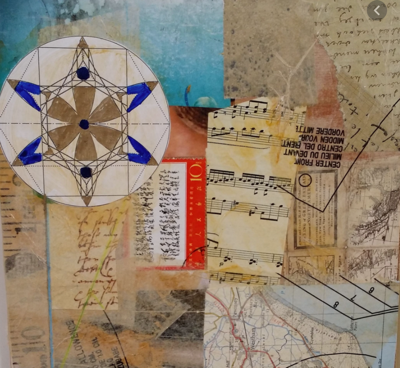 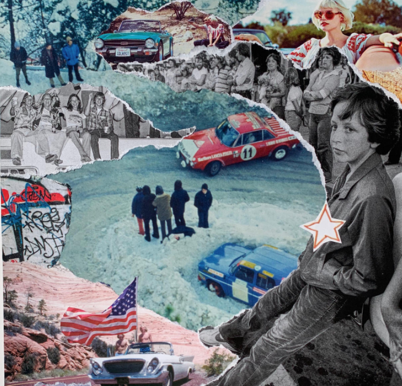 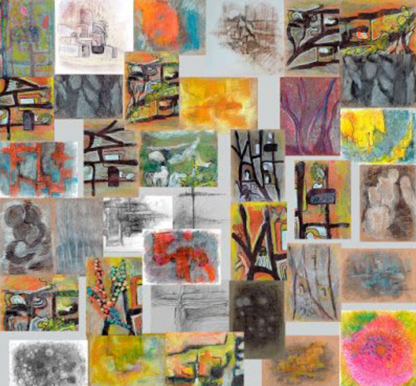 